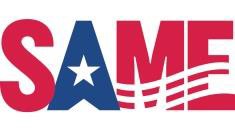 Board of Direction Travel & Lodging GuidanceBoard of Direction Travel & Lodging Guidance SAME Board of Direction meetings are typically held in conjunction with JETC and SBC. Industry/Private Sector National Board of Direction Members Registration - We are pleased to offer a 25% discount on registrations. The discount may be combined with early bird prices to maximize your savings. Please visit the conference website to register. You will receive instructions on how to apply the discount when you register. To get the discounted registration rate, board members must stay within the official hotel block…the discount will be removed from your record if it is found you are staying at a hotel outside of the official block (local members are exempt) and you are responsible for any resulting balance due. Lodging – For your convenience, a block of rooms is set-aside for the Board at the event hotel(s). Please reserve your room on your own using the official housing site; instructions will be provided to you for each event. *Please note that RVP Stipends for visiting Posts may not be used for JETC or SBC Government (Uniformed and Civil Service/Federal and Local) National Board of Direction Members: Registration - We are pleased to offer a complimentary registration to each event. Please visit the conference website to register. You will receive instructions on how to apply the discount when you register.Travel and Lodging - SAME offers a travel stipend to government members of the National Board of Direction.  Lodging - SAME will pay the hotel directly for your accommodations in order to attend the Board meeting and JETC, for arrival the day before the Board meeting and departure through the end of conference activities (typically four to five nights). You will reserve your room on your own by following instructions provided prior to each event. Please note: You will be asked for a credit card to reserve the room but SAME will pay your stay. At check in, you will be asked to provide a credit card for incidentals which are at your expense. Cancellation fees are according to the hotel’s cancellation policy Per Diem/Meals - SAME does not provide per diem or reimburse for meals. Airfare – SAME will pay for the airfare for government board members up to $500 for CONUS and $1,500 for OCONUS. Airfare must be booked via the SAME travel agent at least 21 days in advance. A link to SAME’s travel agent will be provided.  Individuals purchasing tickets on their own may not be reimbursed. While the travel agent makes every attempt to accommodate the travel wishes of the individual, SAME will pay for the most economic flight – individual requests to make your flight plans more comfortable, convenient, or to coincide with a vacation cannot be guaranteed if it costs the Society additional funds.In the event an individual needs to cancel attendance, the cost of the purchased ticket or change fee is the responsibility of the individual. SAME does not pay for baggage fees or airport parking.Local Transportation - SAME does not reimburse for local travel (i.e. Taxi/Uber/Lyft; transfers to and from airports; parking at your home airport, etc.). Driving - For those within driving distance to BOD meetings at events, SAME will reimburse government board members up to $500 for mileage and parking for up to five nights. You must complete an expense report (Appendix A) within 30 days of the event to include a map of your driving route and receipts for parking expenses. An evaluation should be made on whether it is more cost effective to drive or fly and the more cost-effective method should be used. National President, President-Elect, Past President, and Vice Presidents Registration - Complimentary registration to National events (CapWeek, JETC, and SBC) will be provided if the individual is representing SAME in a general session. Lodging The National President is provided complimentary room nights at SBC and JETC (for JETC occurring at the end of term year). Reservations will be made by the National Office after the President provides arrival and departure dates. The President-Elect, Past President, and Vice Presidents MAY be offered complimentary room nights, based on availability of complimentary room nights offered or earned via facility contracts. If this is the case, the National Office will contact you and make your reservations or take care of your existing reservation if made in the correct block.  These positions should not wait to make reservations. Baggage fees, meals, rental cars, parking and mileage to/from home airport will not be reimbursed. Regional Vice Presidents SAME provides a pool of travel funds to help RVPs visit the Posts in their region annually. An expense report with receipts must be submitted within 30 days of the visit to be reimbursed (Appendix A).  Reimbursable expenses include: Travel to/from the post (airfare; train; taxi/Uber/Lyft; or mileage at the prevailing government rate as well as tolls or parking) Hotel (room and tax) Registration fees for SAME Post or Regional events, or a joint event with a partner organizationMeals are not reimbursable.The RVP stipend may not be used to attend JETC, SBC, Capital Week, or other National events. Post Leaders Workshop: SAME will provide the following for RVPs or Deputy RVPs who attend PLW for their region: Complimentary registration Two nights hotel for CONUS attendees, or three nights for OCONUS attendees. Public sector RVPs may request airfare assistance.Baggage fees, meals, rental cars, parking and mileage to/from home airport will not be reimbursed. BOD Contact/National Events: Kathy Off, koff@same.org, 703-549-3800 ext. 153 RVP Contact: Jill Murphy, jmurphy@same.org, 703-549-3800 ext. 120 Appendix A – EXPENSE REPORTSociety of American Military Engineers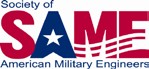 Board of Direction Expense ReportADDITIONAL NOTES:In what capacity did you meet with the Post BODWhat topics/issues were discussed?Outcomes from the visitWhat, if any follow up or assistance does the Post require from the RVP and/or National Office? Allowable Expenses Include: Airfare, lodging, economy rental car (including gas), hosted meal with Post Leaders and Member Recognition. If using a privately owned vehicle to travel outside the local area (50 miles), SAME will reimburse for mileage at the current IRS Standard Mileage rate of $0.65.5 per mile. Provide Map route directions to support mileage. Airfare will be reimbursed for only economy fare and at a price purchased at least 14-days in advance of travel. Expense form with receipts must be submitted within 30 days of travel.RVPs submit receipts and expense report to SAME National Office, Jill Murphy: jmurphy@same.orgNLT submit receipts and expense report to SAME National Office, Kathy Off: koff@same.orgI request reimbursement for these travel expenses as a volunteer board member.Board Member Signature						DateAuthorization by Jill Murphy or Kathy Off	DateReceipts Required for All Reimbursable ExpensesReceipts Required for All Reimbursable ExpensesReceipts Required for All Reimbursable ExpensesReceipts Required for All Reimbursable ExpensesReceipts Required for All Reimbursable ExpensesReceipts Required for All Reimbursable ExpensesName:Name:Name:Date:Date:Date:Mailing Address:Mailing Address:Mailing Address:Mailing Address:Mailing Address:Mailing Address:Travel Dates:Travel Dates:Trip to (Name of Post):Trip to (Name of Post):Trip to (Name of Post):Trip to (Name of Post):Purpose Of Trip:Officer installation IGE event Industry Day Small Business event Social/Holiday event other 	Purpose Of Trip:Officer installation IGE event Industry Day Small Business event Social/Holiday event other 	Purpose Of Trip:Officer installation IGE event Industry Day Small Business event Social/Holiday event other 	Purpose Of Trip:Officer installation IGE event Industry Day Small Business event Social/Holiday event other 	Purpose Of Trip:Officer installation IGE event Industry Day Small Business event Social/Holiday event other 	Purpose Of Trip:Officer installation IGE event Industry Day Small Business event Social/Holiday event other 	EXPENSESDESCRIPTIONDESCRIPTIONDESCRIPTIONAmountAir TravelLodgingEconomy Rental Car and GasPostal Leaders Lunch or DinnerMember RecognitionPrivately Owned Vehicle$0.65.5 cents per mile outside your local area (50 miles+)TOTAL EXPENSESTOTAL EXPENSESTOTAL EXPENSESTOTAL EXPENSES